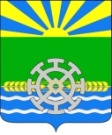 АДМИНИСТРАЦИИ  ПРИВОЛЬНОГО СЕЛЬСКОГО ПОСЕЛЕНИЯ
КАВКАЗСКОГО РАЙОНАПОСТАНОВЛЕНИЕот  13.05.2015                                                                                                       № 72хутор Привольный О внесении изменений в постановление администрации Привольного сельского поселения от 25 октября 2013 года  № 104 «Об обеспечении беспрепятственного проезда пожарной техники к месту пожара на территории Привольного сельского поселения»В соответствии с Федеральным законом от 06.10.2003г. №131-ФЗ «Об общих принципах организации местного самоуправления в Российской Федерации», Федеральным законом от 22.07.2008г.№123-ФЗ «Технический регламент о требованиях пожарной безопасности», Постановления Правительства РФ № 390 от 25.04.2012г «О противопожарном режиме» и в целях обеспечения свободного проезда и установки пожарной и специальной техники возле жилых домов и объектов на территории Привольного сельского поселения Кавказского района  в случае возникновения пожаров и чрезвычайных ситуаций, повышения уровня противопожарной защиты, а также предотвращение гибели и травматизма людей на пожарах, п о с т а н о в л я ю:1. Дополнить пункт 1  следующим содержанием:- в случае перекрытия, повреждения или ремонте дороги между населенными пунктами или на территории Привольного сельского поселения незамедлительно информировать диспетчера ФГКУ 7 ОФПС по Краснодарскому краю по телефону 01, 56-1-01,  010 с любого сотового оператора. Назвать причину перекрытия дороги, место расположения, и срок, на который перекрыта дорога. После окончания ремонта дороги или ликвидации перекрытия по другим причинам незамедлительно информировать диспетчера ФГКУ 7 ОФПС по Краснодарскому краю по телефону 01, 56-1-01,  010 с любого сотового оператора.2.ТОС осуществлять выявление факторов, препятствующих проезду пожарной техники к месту пожара в случае возникновения  на территории  населенных пунктов, и информировать об этом администрацию МО Привольного сельского поселения.3.Квартальным и населению Привольного сельского поселения при выявлении перекрытия или повреждения проездов и подъездов пожарной техники к  жилым домам и другим зданиям и сооружениям на территории МО Привольного  сельского поселения незамедлительно информировать об этом администрацию Привольного сельского поселения. 4. В случае перекрытия проездов или подъездов пожарной техники, а также мест их установки, подвижным составом (автотранспортом), дополнительно информировать уполномоченного участкового полиции по Кавказскому району  для организации быстрой эвакуации транспортного средства, служащего помехой, с мест проезда, подъезда  и установки специальной техники пожарных подразделений.       5.Опубликовать  настоящее   постановление   в   средствах   массовой информации.       6. Контроль  за  выполнением настоящего постановления оставляю за собой.      7. Постановление вступает в силу со дня его подписания.Глава Привольного сельского поселения Кавказского района                                                         Е.А.Урицкий.                       